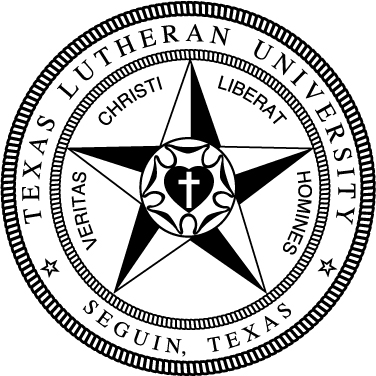 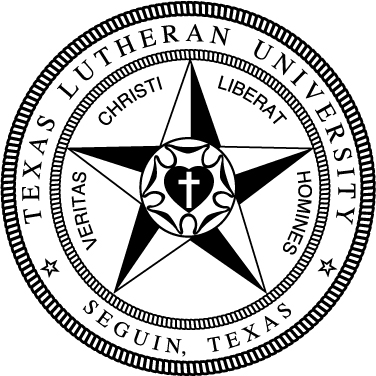 120General EducationGeneral EducationGeneral EducationGeneral EducationGeneral EducationGeneral EducationTake the following Foundation requirements (18 hrs):Take the following Foundation requirements (18 hrs):Take the following Foundation requirements (18 hrs):Take the following Foundation requirements (18 hrs):Take the following Foundation requirements (18 hrs):Take the following Foundation requirements (18 hrs):Basic Quantitative LiteracyBasic Quantitative LiteracyBasic Quantitative LiteracyBasic Quantitative LiteracyBasic Quantitative LiteracyBasic Quantitative LiteracyMATH 133 or higherMATH 133 or higherMATH 133 or higherMATH 133 or higherMATH 133 or higherCritical Critical Critical Critical Critical Critical FREX 134 Exploring the Arts & SciencesFREX 134 Exploring the Arts & SciencesFREX 134 Exploring the Arts & SciencesFREX 134 Exploring the Arts & SciencesFREX 134 Exploring the Arts & SciencesEngaging Faith TraditionsEngaging Faith TraditionsEngaging Faith TraditionsEngaging Faith TraditionsEngaging Faith TraditionsEngaging Faith TraditionsTHEO 133 Intro to TheologyTHEO 133 Intro to TheologyTHEO 133 Intro to TheologyTHEO 133 Intro to TheologyTHEO 133 Intro to TheologyModern LanguageModern LanguageModern LanguageModern LanguageModern LanguageModern LanguageSPAN XXX First Spanish Language CourseSPAN XXX First Spanish Language CourseSPAN XXX First Spanish Language CourseSPAN XXX First Spanish Language CourseSPAN XXX First Spanish Language CourseWritten CommunicationWritten CommunicationWritten CommunicationWritten CommunicationWritten CommunicationWritten CommunicationCOMP 131 Composition ICOMP 131 Composition ICOMP 131 Composition ICOMP 131 Composition ICOMP 131 Composition ICOMP 132 Composition IICOMP 132 Composition IICOMP 132 Composition IICOMP 132 Composition IICOMP 132 Composition IITake the following Distribution requirements (0 hrs):Take the following Distribution requirements (0 hrs):Take the following Distribution requirements (0 hrs):Take the following Distribution requirements (0 hrs):Take the following Distribution requirements (0 hrs):Take the following Distribution requirements (0 hrs):Arts 6hrsArts 6hrsArts 6hrsArts 6hrsArts 6hrsArts 6hrs√Arts Elective Arts Elective Arts Elective Arts Elective Arts Elective √Arts Elective Arts Elective Arts Elective Arts Elective Arts Elective Humanities 12 hrs (no more than 2 courses/discipline)Humanities 12 hrs (no more than 2 courses/discipline)Humanities 12 hrs (no more than 2 courses/discipline)Humanities 12 hrs (no more than 2 courses/discipline)Humanities 12 hrs (no more than 2 courses/discipline)Humanities 12 hrs (no more than 2 courses/discipline)√HIST 131  Early North America HIST 131  Early North America HIST 131  Early North America HIST 131  Early North America HIST 131  Early North America √ENGL 2XX (Lit) ENGL 2XX (Lit) ENGL 2XX (Lit) ENGL 2XX (Lit) ENGL 2XX (Lit) √COMM 374 Professional SpeakingCOMM 374 Professional SpeakingCOMM 374 Professional SpeakingCOMM 374 Professional SpeakingCOMM 374 Professional Speaking√SPAN XXX Second Spanish Language CourseSPAN XXX Second Spanish Language CourseSPAN XXX Second Spanish Language CourseSPAN XXX Second Spanish Language CourseSPAN XXX Second Spanish Language CourseNatural Sciences 6 hrs (1 crs w/lab)Natural Sciences 6 hrs (1 crs w/lab)Natural Sciences 6 hrs (1 crs w/lab)Natural Sciences 6 hrs (1 crs w/lab)Natural Sciences 6 hrs (1 crs w/lab)Natural Sciences 6 hrs (1 crs w/lab)√CHEM 143 General Chemistry I CHEM 143 General Chemistry I CHEM 143 General Chemistry I CHEM 143 General Chemistry I CHEM 143 General Chemistry I √BIOL 143 or 147 BIOL 143 or 147 BIOL 143 or 147 BIOL 143 or 147 BIOL 143 or 147 Social Sciences 6 hrs Social Sciences 6 hrs Social Sciences 6 hrs Social Sciences 6 hrs Social Sciences 6 hrs Social Sciences 6 hrs √POLS 231 American Politics POLS 231 American Politics POLS 231 American Politics POLS 231 American Politics POLS 231 American Politics √PSYC 236 Developmental PsychologyPSYC 236 Developmental PsychologyPSYC 236 Developmental PsychologyPSYC 236 Developmental PsychologyPSYC 236 Developmental PsychologyComplete the following Competencies:Complete the following Competencies:Complete the following Competencies:Complete the following Competencies:Complete the following Competencies:Complete the following Competencies:3 Critical Thinking Courses (T)3 Critical Thinking Courses (T)3 Critical Thinking Courses (T)3 Engaged Citizenship Courses (Z)3 Engaged Citizenship Courses (Z)3 Engaged Citizenship Courses (Z)2 Communication Courses (C)2 Communication Courses (C)2 Communication Courses (C)1 Ethics Course (E)1 Ethics Course (E)1 Ethics Course (E)Reflective Modules (3)Reflective Modules (3)Reflective Modules (3)Reflective Modules (3)Reflective Modules (3)Reflective Modules (3)Distribution Coursework (35 hrs)Distribution Coursework (35 hrs)Distribution Coursework (35 hrs)Arts Elective Arts Elective Arts Elective Arts Elective ENGL 2XX (Lit) ENGL 2XX (Lit) HIST 131 Early North American HIST 131 Early North American CHEM 143 General Chemistry I CHEM 143 General Chemistry I CHEM 144 General Chemistry IICHEM 144 General Chemistry IISPAN XXX Second Spanish Language CourseSPAN XXX Second Spanish Language CoursePOLS 231 American Politics I POLS 231 American Politics I PSYC 236 Developmental PsychologyPSYC 236 Developmental PsychologyCOMM 374 Professional Speaking COMM 374 Professional Speaking ENGL 371 Advanced CompositionENGL 371 Advanced CompositionEducation & Reading Coursework (27 hrs)Education & Reading Coursework (27 hrs)Education & Reading Coursework (27 hrs)EDUC 272 Classroom Applications of TechnologyEDUC 272 Classroom Applications of TechnologyEDUC 332 Learning Processes & EvaluationEDUC 332 Learning Processes & EvaluationEDUC 334A US Schools EDUC 334A US Schools EDUC 373 Survey of Special PopulationsEDUC 373 Survey of Special PopulationsEDUC 374 Foundations of ESL EducationEDUC 374 Foundations of ESL EducationEDUC 438 (w/ST) Classroom Management 7-12EDUC 438 (w/ST) Classroom Management 7-12EDUC 461 Student TeachingEDUC 461 Student TeachingREAD 436 (w/ST) Teaching Lit in the Content AreasREAD 436 (w/ST) Teaching Lit in the Content AreasSpecialization Courses (40 hrs)Specialization Courses (40 hrs)Specialization Courses (40 hrs)BIOL 143 Biological Systems I  orBIOL 143 Biological Systems I  orBIOL 245 A & P I BIOL 245 A & P I BIOL 144 Biological Systems II orBIOL 144 Biological Systems II orBIOL 246 A & P IIBIOL 246 A & P IIBIOL 337 General EcologyBIOL 337 General EcologyBIOL 340 Plant BiologyBIOL 340 Plant BiologyBIOL 377 STEM by Inquiry Instructional StrategiesBIOL 377 STEM by Inquiry Instructional StrategiesBIOL 428 Senior Capstone SeminarBIOL 428 Senior Capstone SeminarPHYS 141 General College Physics I orPHYS 141 General College Physics I orPHYS 240 Principles of Physics IPHYS 240 Principles of Physics IPHYS 142 General College Physics II orPHYS 142 General College Physics II orPHYS 241 Principles of Physics IIPHYS 241 Principles of Physics IISTATS 374 Statistics STATS 374 Statistics 3 courses from BIOL 242, 331, 333, 431, 473:3 courses from BIOL 242, 331, 333, 431, 473:3 courses from BIOL 242, 331, 333, 431, 473:BIOLBIOLBIOLBIOLBIOLBIOL